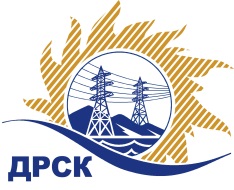 Акционерное Общество«Дальневосточная распределительная сетевая  компания»ПРОТОКОЛ № 112/МР/ТПиР/Э-РЗакупочной комиссии по рассмотрению предложений по открытому электронному запросу предложений на право заключения договора на поставку: «Трансформаторы тока до 10кВ» Закупка № 109  ГКПЗ 2016ПРИСУТСТВОВАЛИ: 10 членов постоянно действующей Закупочной комиссии АО «ДРСК»  2-го уровня.ВОПРОСЫ, ВЫНОСИМЫЕ НА РАССМОТРЕНИЕ ЗАКУПОЧНОЙ КОМИССИИ: О  рассмотрении результатов оценки заявок Участников.О признании заявок несоответствующими условиям закупкиО признании заявок соответствующими условиям запроса предложений.О предварительной ранжировке предложений.О проведении переторжкиРЕШИЛИ:По вопросу № 1:Признать объем полученной информации достаточным для принятия решения.Утвердить цены, полученные на процедуре вскрытия конвертов с предложениями участников открытого запроса предложений.	По вопросу № 2Отклонить заявки  АО "ДЭТК" (680001, г. Хабаровск, ул. Менделеева, д. 1 "А", ЛИТ. Э, каб. 1), АО "Группа "СВЭЛ" (620010, Свердловская область, г. Екатеринбург, ул. Черняховского, 61) от дальнейшего рассмотрения.Участник: АО "ДЭТК" (680001, г. Хабаровск, ул. Менделеева, д. 1 "А", ЛИТ. Э, каб. 1)       Участник: АО "Группа "СВЭЛ" (620010, Свердловская область, г. Екатеринбург, ул. Черняховского, 61)По вопросу № 3Признать предложения ООО "ОЭнТ - Центр" (127051, г. Москва, Большой Сухаревский переулок, д. 21, стр. 1), ООО "Энтехкомлекс" (117218, г. Москва, ул. Кржижановского, д. 15, корп. 5 ) соответствующими условиям закупки и принять их к дальнейшему рассмотрению.           По вопросу № 4Утвердить предварительную ранжировку предложений Участников:По вопросу № 5Провести переторжку.   Допустить к участию в переторжке предложения следующих участников: ООО "ОЭнТ - Центр" (127051, г. Москва, Большой Сухаревский переулок, д. 21, стр. 1), ООО "Энтехкомлекс" (117218, г. Москва, ул. Кржижановского, д. 15, корп. 5 )
3.  Определить форму переторжки: заочная.4. Назначить переторжку на 13.01.2016 в 14:00 час. (благовещенского времени).Место проведения переторжки: ЭТП b2b-energoОтветственному секретарю Закупочной комиссии уведомить участников, приглашенных к участию в переторжке, о принятом комиссией решенииТел.397-260г. Благовещенск_11 января 2016 г.№Наименование претендента на участие в закупке и его адресПредмет и цена предложения на участие в закупкеАО "ДЭТК" (680001, г. Хабаровск, ул. Менделеева, д. 1 "А", ЛИТ. Э, каб. 1)Цена: 7 729 000,00 руб. (цена без НДС: 6 550 000,00 руб.)ООО "ОЭнТ - Центр" (127051, г. Москва, Большой Сухаревский переулок, д. 21, стр. 1)Цена: 7 786 820,00 руб. (цена без НДС: 6 599 000,00 руб.)АО "Группа "СВЭЛ" (620010, Свердловская область, г. Екатеринбург, ул. Черняховского, 61)Цена: 7 941 927,46 руб. (цена без НДС: 6 730 447,00 руб.)ООО "Энтехкомлекс" (117218, г. Москва, ул. Кржижановского, д. 15, корп. 5 )Цена: 7 947 064,00 руб. (цена без НДС: 6 734 800,00 руб.)- В пунктах 10-16, 44, 49-56 Технического предложения участника вместо трансформаторов тока опорно-проходной конструкции предложены трансформаторы тока проходной конструкции, что не соответствует условиям Технического задания заказчика. - В пункте 40 Технического предложения участника  вместо трансформатора тока проходной конструкции предложены трансформаторы тока опорно-проходной конструкции, что не соответствует условиям Технического задания заказчика.- В пунктах 69-72 Технического предложения участника вместо трансформатора тока опорно-проходной конструкции предложены трансформаторы тока проходной конструкции, что не соответствует условиям Технического задания заказчика. - В коммерческом предложении участника, указан гарантийный срок 3 (три) года, что не соответствует условиям пункта 3.2 Технического задания (не менее  60 месяцев).-  В пункте 1.2, позиции 20, 21, 22 Технического предложения участника  предложены трансформаторы тока проходной конструкции, что не соответствует условиям приложения № 8  Технического задания заказчика, в котором установлены трансформаторы тока опорной конструкции.Место в предварительной ранжировкеНаименование участника и его адресЦена предложения на участие в закупке без НДС, руб.Балл по неценовой предпочтительности1 местоООО "ОЭнТ - Центр" (127051, г. Москва, Большой Сухаревский переулок, д. 21, стр. 1)6 599 000,00 3,02 местоООО "Энтехкомлекс" (117218, г. Москва, ул. Кржижановского, д. 15, корп. 5 )6 734 800,00 3,0Ответственный секретарь Закупочной комиссии  2 уровня АО «ДРСК»____________________М.Г. ЕлисееваИсп.Терёшкина Г.М.